How many……?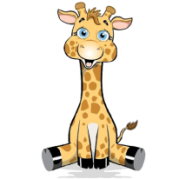 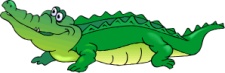 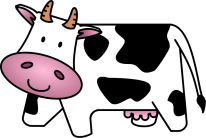 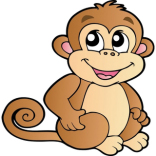 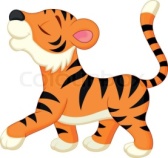 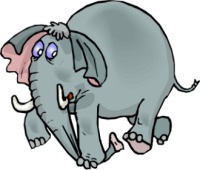 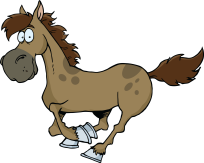 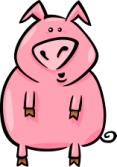 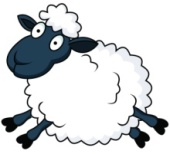 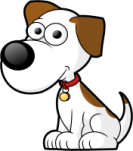 